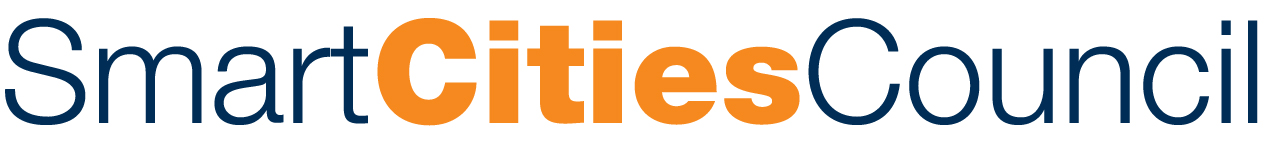 Smart Cities Council Readiness Workshop ProposalforTown of Cary <DATE>OverviewThe Smart Cities Council is a global member-based organization of smart cities practitioners. Together, the Council’s member companies employ well over 1,500,000 people in 150+ countries. Over the past five years, we have completed more than 10,000 smart cities projects all over the world. The Smart Cities Council offers ReadinessTM Workshops as outlined herein to assist cities in becoming more livable, workable and sustainable. The Council proposes to implement a Readiness Workshop for Cary to refine its vision and solidify a plan for implementing smart cities technologies to digitally transform Cary and help it attain its goals of <GOALS>. The deliverables include a Smart City Readiness ReportTM stemming from the workshop that includes an overview of  current smart status, stakeholder input into goals, priorities and solution opportunities, and recommendations to advance Cary to the next phase in its transformation.Cary Smart Cities Readiness Workshop The proposed workshop will be highly interactive. Breakout groups will be facilitated by highly qualified, senior experts in smart cities technologies, processes, and leadership development. The workshop is NOT a conference with panelists or an exposition of solutions with booths and tables. It instead focuses on a specific process targeting agreed outcomes.The workshop will be structured around the Council's Smart Cities Readiness Guide, a globally acclaimed framework for a smart city or state. The workshop will be strictly vendor neutral, stressing open standards and best practices that apply regardless of the technology brands eventually used. GoalsThe Smart Cities Readiness Workshop will focus on the following objectives:Shared smart cities knowledge – frameworks, principles, case studiesBaseline assessment and target settingSystems-thinking and agile methodologies to sponsor transformation   Action planning for next phase of smart cities strategy Leadership development and governance for next phase of smart cities strategyPriority City Challenge and Opportunity areas that  wishes to advance in the workshop will be determined in advance by Cary and the Council. ParticipantsThe Council recommends a process wherein  leaders nominate key  staff that have operational or information technology responsibilities. This process identifies those who can use the workshop’s process and teaching to teach others and improve outcomes.The Council and  also agree on participants to invite from various stakeholders to include other government organizations, academia, nonprofits, real estate, information technology and utility organizations. The Smart Cities Council can also provide representatives from its Partner companies to provide a global perspective on the most effective smart cities approaches.For an audience of 250, a typical audience breakdown may include: 100 from city staff and  elected leaders25 from utilities (water, waste, electric) and transportation authorities serving the city or region20 from state and nearby municipal governments20 from nonprofits that work within , e.g. representing community groups, sustainability organizations and economic development interests10 from academia 10 from local real estate interests (developers, construction companies, investors)15 from other private sector companies and innovation organizations with smart city influenceApproximately 40 from Council partnersApproximately 10 from the Council as speakers, moderators and facilitatorsProcess for Participant RecruitmentC provides Council with names and contact data for those to be invitedC will invite its partners and allow participation based on possible contributions.Inquiries to the C for participation will be forwarded to Council and the parties will discuss such requests. Parties shall work together to optimize full stakeholder participationDates & LocationThe proposed date for the Workshop will be <DATE> at <VENUE> in Cary. TopicsThe Council uses its Smart Cities Readiness Guide as the primary resource for the workshop. The Readiness Guide is an ongoing collaborative effort between global technology companies, academic institutions, nonprofits and cities to identify global best practices. The workshop will also draw on existing Cary planning documents and smart cities strategies.The discussions will take a holistic approach to smart city development, and cover the necessary focus on technology. Topics will also include organization, governance, citizen engagement and finance as they influence the proper use of technology to achieve Cary’s future vision.The workshop will include careful preparation including interviews with key stakeholders; review of key documents; collection of “vital statistics” and baseline information; identification of priorities and programs; and familiarization with current smart cities journey. A preliminary agenda outline is shown below. This would be further shaped in discussion with Cary to customize it to your needs. Memorandum of Understanding between Smart Cities Council and CaryThe parties agree to the following terms and conditions: Deliverables: By Council. Shall include a one-day Readiness Workshop (‘Workshop’) based on the Program that is part of this proposal. The Program may not be changed without Smart Cities Council written agreement.In-Kind. As described in Exhibit A, Cary is eligible to take advantage of certain in-kind benefits offered by Council Partners. The parties will work together to identify which ‘in-kind’ benefits will provide assistance to Cary in its current situation. Cary agrees that these ‘in-kind’ benefits are offered by third parties and the Council does not guarantee their efficacy, nor delivery and Cary will work separately with these third parties to initiate and manage use of these ‘in-kind’ benefits.Fee Payment to Council: There shall be no fee paid to the Council. The Council will provide all the deliverables described in section 1a above at no cost to Cary. Conditions. The following conditions are made a part of this Memorandum of Understanding and may not be changed without the written agreement of both parties:Dates – The workshops shall be held at the Cary  <VENUE> on <DATE>.Publicity & Attendance – Cary will title the workshops as ‘Smart Cities Council ReadinessTM Workshops’ for Cary. The parties shall work together to maximize attendance of global and regional stakeholders that can actively assist Cary in its efforts. These efforts will include customized digital landing pages, emails and social media. The Workshop will be publicized as ‘invite only.’ All registrations shall be managed by the Council with data shared with Cary with both parties agreeing as to which requests for invitation to accept. Workshop Program – The Program shall be as included in this Proposal and include a Solution Showcase at which Smart Cities Council Global Partners may provide information about their solutions.Audience – The parties estimate an audience of about <#> people and will work together as outlined herein to recruit the best audience possible.  All information about the attendees will be shared between and among the parties. Workshop leaders – Smart Cities Council shall provide the workshop leaders, facilitators and moderators at no cost to Cary. Logistics - Cary will provide at its cost all facilities, logistics (AV), and catering for the Workshop.Sponsorship – The parties shall work together to find sponsors to defer expenses. Cary shall provide the Council with an estimate of its out of pocket (nonfacility) costs and the parties shall work together to find sponsors. The parties agree that the Council may also seek sponsorships from its partners and other third parties to defer its costs. Any party contacting Cary for sponsorship shall be referred to the Council. Attendance at Smart Cities Week. In consideration of this Agreement, Cary will agree to send, at the Council’s cost, two (2) senior representatives to each Smart Cities Week Conferences held in Santa Clara, CA and Washington DC on May 7-9 and October 2-4, 2018 respectively. These representatives will be expected to participate in the programs for each conference and educate the audience about smart city developments in Cary.Exhibit A – In-Kind BenefitsThe following Smart Cities Council Partners are providing generous sponsorship for the 2018 Readiness Challenge program. Each of the winning cities will receive the following benefits:Qualcomm will donate an Inspired by Qualcomm® Thinkabit Lab™ — career materials, circuit boards and teaching resources to host a hands-on STEM lab. SYNEXXUS will supply control nodes, management software and support for a pilot network of up to 48 smart street lights. IES will create a Community Information Mode (CIM) – a data rich, 3D geospatial database to store, represent, and manage virtual 3D city models.IBI Group will work with the Smart Cities Council to produce a Readiness Roadmap™ using the insights generated during the Readiness Workshop.Edison Electric Institute (EEI) will support the efforts of electric companies to collaborate with cities on successful applications and follow on activities.Battelle will provide management and technical advisory services to selected cities as they develop strategy, technology and planning roadmaps.Itron and Sensus will sponsor the overall program and contribute their expertise in workshops and mentoring sessions throughout the year.CompTIA will offer 50 free certification vouchers, CertMaster test prep, a profile in its magazine and Cyberstates report, and a role at its annual conference.Pennoni will provide access to OPTICS, its web-enabled platform that shows where cities are spending money on utilities, as well as an energy audit for up to five buildings.TOPICS DESCRIPTIONFacilities – large room or auditorium to hold at least 250 people. 4-5 break-out rooms for fifty participants each.Facilities – large room or auditorium to hold at least 250 people. 4-5 break-out rooms for fifty participants each.WelcomeSenior  Official welcome and overview of Smart Cities Vision and goals for workshop Setting the Smart City ContextAttendees will gain a full understanding of what makes up a smart city; how its different components work together synergistically; the benefits it delivers to governments and citizens; and the conceptual framework that creates a holistic vision that spans all departments.DefinitionThe Smart Cities FrameworkEssential city systems and enabling technologiesSystems thinking and agile approachesSmart city benefits Smart city indicators and metricsSmart city planning and road mapping techniquesC Briefing  Overview of top C Challenge or Opportunity areas targeted for workshop discussion (C Subject Matter Experts)Advancing Cities Solution ShowcaseSeries of short case studies by industry experts providing relevant solutions and benefits that have been applied in other citiesAction Planning 1Action planning breakout session I for key areas previously identified by  officials and stakeholders. Carefully facilitated with report back to plenary group.Action Planning 2Action planning breakout session II for key areas previously identified by  officials and stakeholders. Carefully facilitated with report back to plenary group.Next StepsFacilitated discussion workshop insights and next steps, including governance best practicesReceptionOptional informal networking session over light food and refreshments.Smart Cities Council Inc.CaryBy:By:TitleTitleDateDate